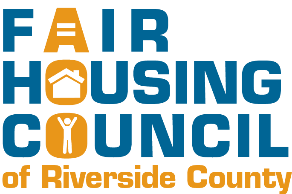 Fair Housing Council of Riverside County, Inc. FHIP PEI Program Assistant Position:     Program Assistant Report to:    FHIP Program Manager The Program Assistant is responsible for general support activities for the daily operations of FHIP PEI grants. These activities include scanning, file management, data entry, preparing mailings, and other clerical tasks required in maintaining a regular office workflow environment. The Program Assistant is also responsible for generally assisting the Executive Director and program staff with other tasks and projects as the needs arise. .General Responsibilities: Under general supervision, or direction of the Program managerAssist with tester recruitment of a diverse pool of testersScreening potential testers to ensure they meet specific qualificationsPreparation of tester files Conducting criminal background checks for potential testers identifies potential testing sites showing possible existence of housing discrimination via internet property search, U.S. Census, policymap.com, demographics.virginia.edu, antibiaslaw.comVerifies census trac # Makes initial call to testing site to verify availabilityMaintains log of all testing sites Write up initial contact formPreparation of file folder for testingMonitors and performs audits/quality control of files.                                                                         performs related duties and responsibilities assigned.Requirements:Fair Housing experienceCommitment to civil rights and advocacyExcellent organizational aptitudeExcellent oral and written communication skillsExcellent telephone etiquetteKnowledge of computers: Microsoft Office, Excel, Access, Power Point, Publisher, and WordKnowledge of rental market (contract, lease agreements, month-to-month rental agreements, and federal guidelines for low to moderate income)Assist with small and large group presentationsBe able to work with diverse groupsBe a self-starter and function with minimal supervisionPossess and maintain a valid California Driver’s License and auto insurancePossess a reliable form of transportationEDUCATION AND EXPERIENCE Bachelor’s Degree and or three years’ experience.One-year full-time work experience involving housing counseling or one year experience in housing. Knowledge of federal and state fair housing laws is essential. Bilingual (E/S) capability.OTHER REQUIREMENTS:This position will require some infrequent non-traditional work for conducting presentations or for attending community events (i.e., Saturday mornings or early evening, weekdays) in which case, flextime is authorized as compensatory time. Email cover letter and resume to: Candace Harper, FHIP PEI Program ManagerEmail: charper@fairhousing.netVisit our website https://fairhousing.net/The Fair Housing Council of Riverside County, Inc. is an equal opportunity employer. All applicants will be given equal consideration regardless of race, color, national origin, religion, sex, sexual orientation, disability, age, ancestry, pregnancy or other medical conditions, marital status, or veteran status.  Our policy requires that all persons interested in employment complete a written application for a position which has been advertised or posted and for which they are qualified. A resume alone is not sufficient to consider an individual as an applicant. Individuals will not be considered applicants if they exclude the following information: 1) the position applied for and the date, 2) information required by law, including social security number and authorization to work in the United States, 3) a complete employment history including the name of the employer, dates of employment, rate of pay and reason for leaving, 4) signature of application. All applications are reviewed and will be used to determine eligibility. 